AGENDA SEMANAL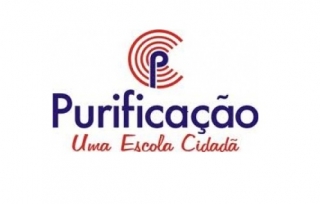 DE 02/05 a 06/05Maternal 2 (Tia Gleide) Segunda-feira (02/05)Sala – Linguagem: vogal E/e                  Caderno de atividade pág. 32                   Matemática: Brincando com os numerais 1,2,3,4                    (Associando quantidades) Atividade lúdica,  Casa – caderno de atividade pág. 33Terça-feira (03/05)Sala- Matemática: Número 4 Caderno de atividades pág. 124 Natureza: As frutas preferidas  Vídeo da obra de arte: viva lá vida )Casa – Caderno de atividades pág. 125Quarta-feira (04/05)Sala – Linguagem: vogal e (Treino do nome)Caderno de atividades pág. 35Matemática:  Revisando os números estudados 1 a 4. Atividade lúdica.Casa – caderno de atividades pág. 34Quinta-feira (05/05)Sala – Historinha: A Mala da Malu Sociedade: Meu aniversário Ético fichas 151 e 153.Arte: colagem e pintura Casa –Ético ficha 155Sexta-feira (06/05)Sala – Linguagem (Identificando o nome)Atividade lúdica.Caderno de atividades Matemática: Escrevendo os numerais. (Nuvem na lousa)Casa- Atividade de folha Desejo a todos uma abençoada semana, beijos!